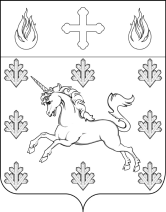 СОВЕТ ДЕПУТАТОВ ПОСЕЛЕНИЯ СОСЕНСКОЕРЕШЕНИЕ 31 октября  2013 года   №3/1  О назначении на должность главы администрации  поселения Сосенское по контракту          В соответствии с частью 6 статьи 37 Федерального закона от 06.10.2003 N 131-ФЗ «Об общих принципах организации местного самоуправления в Российской Федерации», частью 12 статьи 16 Закона города Москвы от 06.11.2002  №56 «Об организации местного самоуправления в городе Москве», частью 6 статьи 20 Закона города Москвы от 22.10.2008  №50 «О муниципальной службе в городе Москве»,  Уставом поселения Сосенское, итоговым протоколом заседания конкурсной комиссии по проведению конкурса на замещение должности Главы администрации поселения Сосенское по контракту от 29.10.2013года,                          Совет депутатов поселения Сосенское решил:       1. Назначить из числа кандидатов, представленных конкурсной комиссией по результатам конкурса, на должность главы администрации поселения Сосенское по контракту Фролова Николая Николаевича.       2. Главе поселения Сосенское Долженкову В.М. заключить контракт с Фроловым Н.Н..       3. Прекратить исполнение полномочий исполняющего обязанности главы администрации поселения Сосенское Линник И.К. с даты заключения контракта с главой администрации поселения Сосенское.     4.Настоящее решение вступает в силу со дня его принятия.      5. Опубликовать настоящее решение в газете «Сосенские вести» и разместить на официальном сайте органов местного самоуправления поселения Сосенское.      6. Контроль за выполнением настоящего решения возложить на главу поселения Сосенское Долженкова В.М.Глава поселения Сосенское				                 В.М. Долженков 